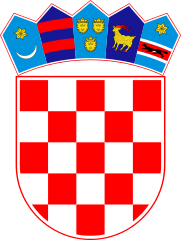 KLASA: 024-02/23-02/51URBROJ: 2178-2-03-23-1Bebrina, 30. kolovoza 2023. godineNa temelju članka 35. Zakona o lokalnoj i područnoj (regionalnoj) samoupravi („Narodne novine“, broj 33/01, 60/01, 129/05, 109/07,125/08, 36/09, 36/09, 150/11, 144/12, 19/13,  137/15 i 123/17, 98/19 i 144/20), članka 32. Statuta općine Bebrina („Službeni vjesnik Brodsko-posavske županije“ broj 02/2018, 18/2019, 24/2019 i „Glasnik općine Bebrina“ broj 1/2019, 2/2020 i 4/2021), a u vezi s Odlukom o kriterijima i načinu financiranja troškova javnog prijevoza redovitih učenika srednjih škola za školsku godinu 2023./2024. („Narodne novine“ broj 95/2023), na 13. sjednici Općinskog vijeća općine Bebrina, održanoj 30. kolovoza 2023. godine, donosi seO D L U K Ao  sufinanciranju troškova javnog prijevoza redovitih učenika srednjih školas područja općine Bebrina za školsku godinu 2023./2024.Članak 1.	Ovom Odlukom utvrđuju se kriteriji i način sufinanciranja troškova prijevoza redovitih učenika srednjih škola s prebivalištem ili boravištem na području općine Bebrina u školskoj godini 2023./2024.	Pojmovi koji se koriste u ovoj Odluci, a imaju rodno značenje, bez obzira na to koriste li se u ženskom ili muškom rodu, obuhvaćaju jednako ženski i muški rod.	Prijevozom učenika srednjih škola, u smislu ove Odluke, smatra se javni linijski prijevoz na odobrenim linijama prijevoznika u autobusnom prometu.Pod javnim prijevozom učenika iz stavka 1. ovog članka podrazumijeva se prijevoz od mjesta prebivališta, odnosno boravišta učenika do mjesta škole i od mjesta škole do mjesta prebivališta, odnosno boravišta i to sredstvima redovitog putničkog javnog linijskog prijevoza (autobus).Članak 2.Pravo na sufinanciranje troškova prijevoza ima učenik srednje škole koji ispunjava sljedeće uvjete:Da je njegovo prebivalište, odnosno boravište na području općine BebrinaDa je u školskoj godini 2023./2024. redovito upisao i redovito pohađa srednju školu Da kupuje mjesečnu kartu za korištenje sredstava redovitog putničkog javnog prijevoza (autobus)Da mu udaljenost od adrese u mjestu prebivališta, odnosno boravišta do adrese u mjestu školovanja iznosi više od 5 kilometaraDa redovito putuje od mjesta prebivališta, odnosno boravišta u školu, na praktičnu nastavu, vježbe i/ili učeničku praksu Pravo sufinanciranja troškova javnog prijevoza prema kriterijima iz stavka 1. ove točke ne ostvaruje učenik koji je smješten u učeničkom domu koji se nalazi u istom mjestu njegova školovanja te kojemu se troškovi prijevoza u cjelini sufinanciraju iz drugih izvora sukladno posebnim propisima. Članak 3.Sufinanciranje troškova prijevoza utvrđuje se na sljedeći način:Za relaciju Banovci- Slavonski Brod- Banovci u iznosu do 10,62 eura / 80,00 kn (fiksni tečaj konverzije: 1 EUR= 7,53450 kn) po učenikuZa relaciju Bebrina-Slavonski Brod – Bebrina u iznosu do 10,62 eura / 80,00 kn (fiksni tečaj konverzije: 1 EUR= 7,53450 kn) po učenikuZa relaciju Dubočac – Slavonski Brod- Dubočac u iznosu do 12,61 eura / 95,00 kn (fiksni tečaj konverzije: 1 EUR= 7,53450 kn) po učenikuZa relaciju Kaniža – Slavonski Brod – Kaniža u iznosu do 8,63 eura / 65,00 kn (fiksni tečaj konverzije: 1 EUR= 7,53450 kn) po učenikuZa relaciju Stupnički Kuti – Slavonski Brod – Stupnički Kuti u iznosu do 10,62 eura / 80,00 kn (fiksni tečaj konverzije: 1 EUR= 7,53450 kn) po učenikuZa relaciju Šumeće – Slavonski Brod – Šumeće u iznosu do 12,61 eura / 95,00 kn (fiksni tečaj konverzije: 1 EUR= 7,53450 kn) po učenikuZa relaciju Zbjeg – Slavonski Brod – Zbjeg u iznosu do 12,61 eura / 95,00 kn (fiksni tečaj konverzije: 1 EUR= 7,53450 kn) po učenikuPravo na sufinanciranje učenik ostvaruje kupnjom mjesečne karte za navedenu lokaciju.Članak 4.Ovlašćuje se Općinski načelnik da s prijevoznikom koji će obavljati prijevoz učenika sklopi ugovor o sufinanciranju troškova prijevoza.Način obračuna, rokovi i način plaćanja iznosa sufinanciranja troškova prijevoza učenika i ostale bitne odredbe uređuju Općina Bebrina i prijevoznik Ugovorom.Članak 5.Općina Bebrina će iznos sredstava kojima se sufinancira prijevoz učenika iz ove Odluke doznačiti prijevozniku temeljem valjanog elektroničkog računa.Prilog računu iz prethodnog stavka je popis učenika koji ostvaruju pravo na sufinanciranje troškova prijevoza.Popis treba biti usklađen s popisom koji prijevoznik dostavlja za isplatu državne i županijske subvencije.Korisnik prava na sufinanciranje i prijevoznik s kojim je sklopljen ugovor o sufinanciranju prijevoza dužni su bez odgode obavijestiti Općinu Bebrina o svim promjenama koje utječu na ostvarivanje prava iz ove Odluke.Članak 6.          Ova Odluka stupa na snagu osmog dana od dana objave u Glasniku Općine Bebrina.OPĆINSKO VIJEĆE OPĆINE BEBRINADOSTAVITIGlasnik Općine BebrinaNadležno ministarstvoJedinstveni upravni odjelPismohrana.